REFERENCESArikunto & Suharsimi. 2009. Penelitian tindakan kelas. Jakarta: Bumi Aksara.Arsiti, Nina, Et Al. 2017. The correlation between vocabulary mastery and speaking ability in desribing people by second year students of SMPN 12 Bintan. Jurnal Online Mahasiswa Fakultas Keguruan Dan Ilmu Pendidikan Univversitas Riau, Vol. 4, No. 2, Pp. 1-9. http://www.neliti.comBrown. 2000. Teaching by principles. New York:Pearson LongmanBrown, H. D. (n.d.). 2004. Language assessment: princple and classrooom pratice.New York: LongmanCameron, Lynne. (2001). Teaching language to young learner. Cambridge Language Teaching Library. Cambridge: Cambridge University pressCandra Anova, Rivi Antoni, Eni Kasyulita. 2015. The correlation between students' vocabulary mastery and speaking skill at fifth semester of English study program in Pasir Pengaraian University. In Journal Ilmiah Mahasiswa Fkip Prodi Bahasa Ingris, Vol 1 Issue 1 (1-9). http://www.neliti.comCreswell, J. W. (n.d.). 2005. Educational Research planning: planning, conducting, and evaluating quantitative and qualitative research. New York: Pearson EducationSumartono, S., & Aflahatun, N. 2022. The effect of using movie clips "We Bare Bears" on studenrs' speaking ability in learning giving opinion. In Proceeding Pancasakti International Seminar On English Language Teaching (PISELT) (pp. 183-192)Dalimunthe, Haryadi. 2022. The effect of learning methods and vocabulary mastery on english speaking ability. In Lingua Educationist: International Journal of71Language Education, Vol 1(1–7). https://doi.org/10.54099/le.v1i1.58.Fraenkel, Wallen, & Hyun. 2012. How to design and evaluate research. New York: Mc Graw Hill.Ginther, A. 2012. Assessment of speaking. In The Encyclopedia of Applied Linguistics, 1979. https://doi.org/10.1002/9781405198431.wbeal0052.Hiebert, Kamil 2005. Teaching and learning vocabulary. New Jearsey: lawrence Erlbaum Associates.Harris, David P. (1969). Testing English as a second language. New York: Mc Graw Hill-Book Company.Harmer. 1998. How to teach english. England:LongmanHeaton, J. B. 1988. Writing english language tests. In RELC Journal Vol. 7 (2), 70 pages. https://doi.org/10.1177/003368827600700219.Ilham, I., Bafadal, M. F., & Muslimin, M. 2020. An analysis of students’ speaking ability on specific purpose of learning. Linguistics and ELT Journal, Vol 7(1),23. https://doi.org/10.31764/leltj.v7i1.1013.Iman, Alizadeth. 2016. Vocabulary teaching techniques: A Review of Common Practices. (International Journal of Research in English Education Vol. 1, No. 1). https://www.academia.edu/.Johnson, Keith. 2001. An introduction to foreign language learning and teaching.Malaysia: Pearson Education LimitedKurniati, R. 2015. The effectiveness of using pictures on students’ writing of recount text. In Journal for the Study of English Linguistics (Vol. 4, Issue 1).DOI:10.55047/romeo.v1i2.86Lestari,N..R. (2020). The relationship student’s interest in learning english and their speaking ability at muq langsa. JADEs (Journal of Academia in English Education). https://doiorg/10.32505/jades.v1i2.3024Lessard, M. & Clouston. Teaching vocabulary. (Alexandria: TESOL International Association, 2015, ISBN: 978-1931185974)Mawardin,Dr & Said, M. English vocabulary. (Bandung: CV. Media Sains Indonesia, 2020)Murni, A. 2018. The Use of Describing Picture Strategy To Improve Students’ English Speaking Skill. 1–87. https://repository.ar-raniry.ac.id/id/eprint/5187Noorman Haryadi, R. 2020. "Pengaruh Kebiasaan Membaca Terhadap Kemampuan Berbicara Bahasa Inggris SMA Negeri 99 Jakarta". Jurnal Manajemen Bisnis Dan Keuangan, 1(2), 14–30. https://doi.org/10.51805/jmbk.v1i2.15Novitasari, A. 2020. The implementation of describing pictures strategy to improve students' speaking ability of the eighth grades at state junior high school 1 trimurjo, central lampung. Doctoral Disertation, IAIN Metro.https://repository.stainparepare.ac.id/999/1/12.1300.103.pdfPakula, H.-M. 2019. Teaching speaking. Apples Journal of Applied Language Studies, 13(1), 95–111. DOI:10.17011/apples/urn.201903011691Putri, A. 2019. The correlation between students’ vocabulary mastery and speaking ability at grade 8 of junior high school. Journal of English Language, 9(1). https:doi.org/10.24036/jelt.v9i1.107809Ratnasari, A. G. 2020. EFL students’ challenges in learning speaking skills: a case study in mechanical engineering department. Journal of Foreign Languange Teaching and Learning, 5(1). https://doi.org/1018196/ftl.5145Julianti, Eka. 2021. The correlation between students’ vocabulary mastery and their speaking ability at the second semester of eleventh grade of sma negeri 17 bandar lampung in the academic year of 2019/2020. Kaos GL Dergisi, 8(75), 147–154. http://reository.radenintan.ac.id/id/eprint/13128Richard, J. C., & Renandya, 1y A. 2002. Methodology in language teaching.Cambridge University Press.Richards, J. C. 2008. Language teaching. In Language Teaching (Vol. 35, Issue 4). https://doi.org/10.1017/S0261444802211829.Rullu, S. M., & Daburan, H. 2020. Speaking problems of EFLl students at English education study program in Muhammadiyah Luwuk University. BABASAL English Education Journal, 1(1), 10. https://doi.org/10.32529/beej.v1i1.529Sugiyono. 2017. Metode penelitian kuantitatif, kualitatif, dan r&d. Bandung: CV. Alfabeta.Suryanto, B. T., Imron, A. A., & Prasetyo, D. A. R. 2021. The correlation between students’ vocabulary mastery and speaking skill. International Journal of English Education and Linguistics (IJoEEL), 3(1), 10–19. https:doi.org/10.33650/ijoeel.v3i1.2042Thornburry, S. 2002. How to teach vocabulary. London: Longman.Webb, S. & Nation, P. 2019. How vocabulary is learned .Oxford University Press.Zanoubia, B. A. 2022. The correlation between students’ vocabulary mastery and students’ speaking ability in le arning english at SMK Minhajut Thullab Dolopo Madiun. https://etheses.iainponorogo.ac.id/id/eprint/20409APPENDICESTable of Speaking ScoreTable of Vocabulary ScoreVocabulary TestName :	Semester	: II PBINPM :	Academic Year : 2022/2023Class : A/B	Time Allocation : 15 minutes Read each question carefully and then select the best answer!Your father’s brother’s daughter is your……CousinCousinaSisterNieceIf I were you, I’d leave earlier, so you can avoid the…….Peak timeTraffic timeRush hourPeak hourWhat is another word for ‘precarious’?SecureExaltedUncertainImportantPatent laws guarantee that Salman’s precision Enginering has….right to the cutting-edge technology it developed for robotic surgical equiment.CrucialViableManufacturedexclusiveI’m ….. A speedy answer, i.e within a few days.ExpectingExceptingAcceptingExcitingHow much do I … you ?OweOwn toOwnerOwnHis office is on the second…. Of the building.FloorLevelGroundStageDon’t you…any interest in national politics ?GiveTakeRememberAcquireHe fell on his knees, …. for mercy.DemandingresistingRespectingbegging	“a more detailed examination will be needed to … the exact nature of the tumour,” said the doctor.RegulateReduceDevelopDetermine	The white house has decided to impose tariffs on steel. Which word can best replace for the underlined word…The US senateThe US presidentThe president’s officeUnited stateThe decision will…….the entire nation.ImpactImplantImpressImplementWhat is the antonym of the word ‘amicable’ ?GrumpyPleasantFriendlyAffableWhich of the following word means to recede back ?ComeForwardRetreatMove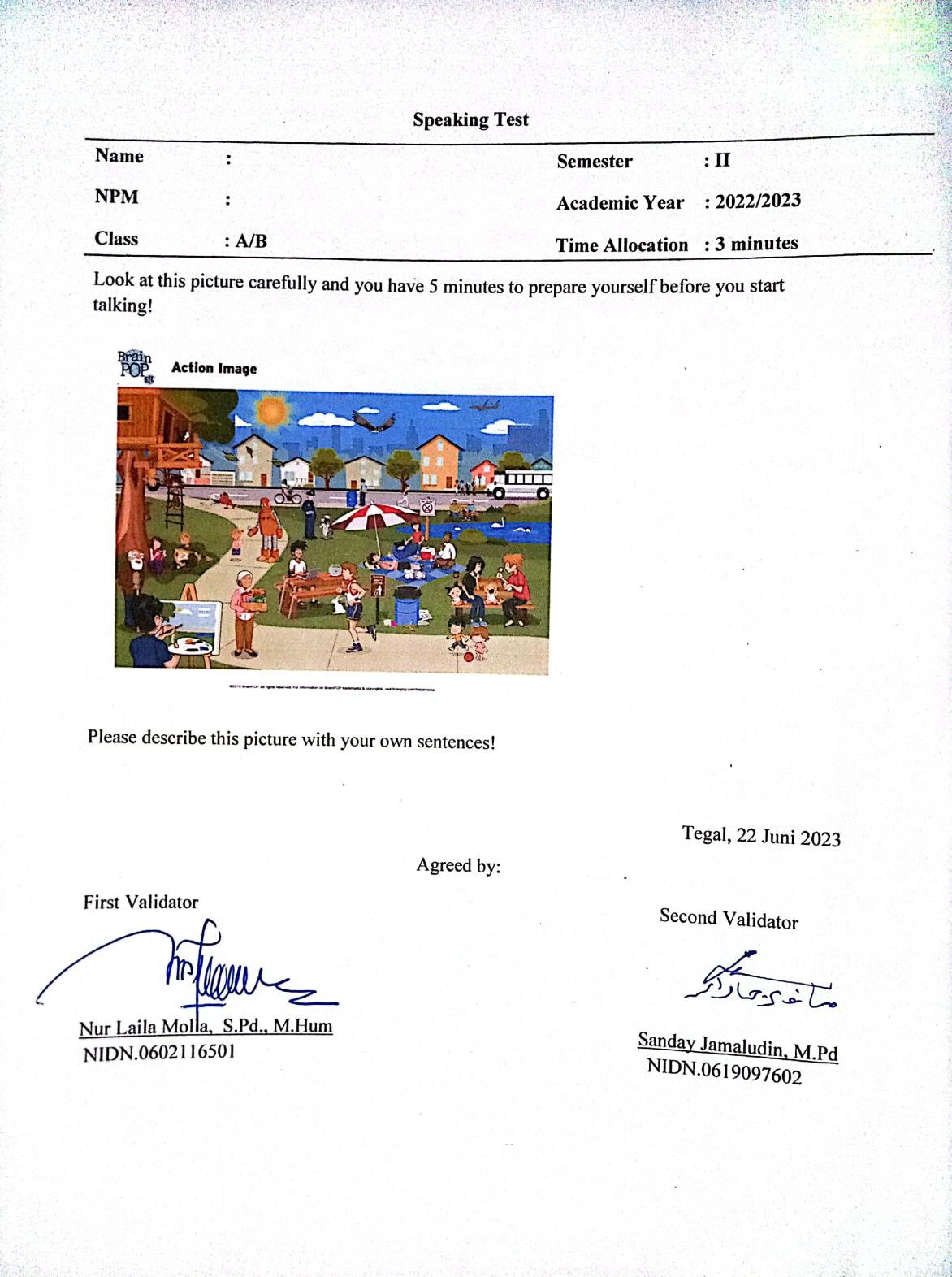 Documentations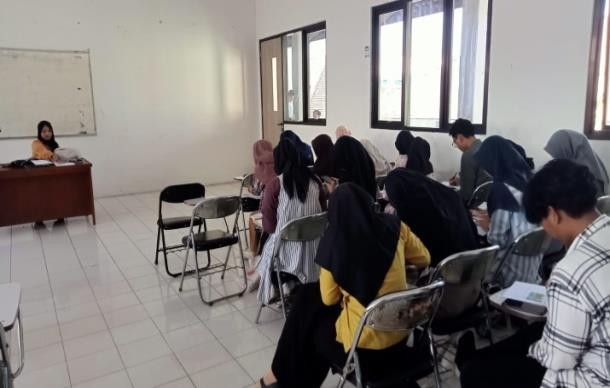 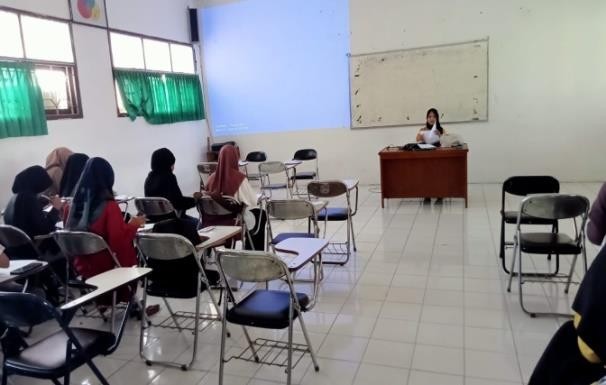 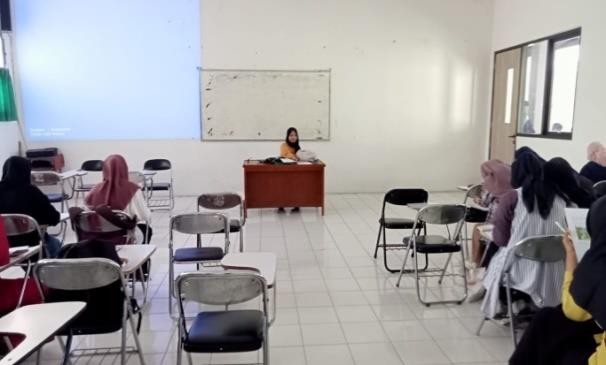 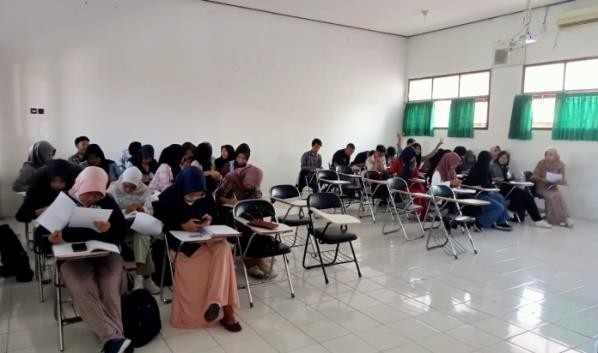 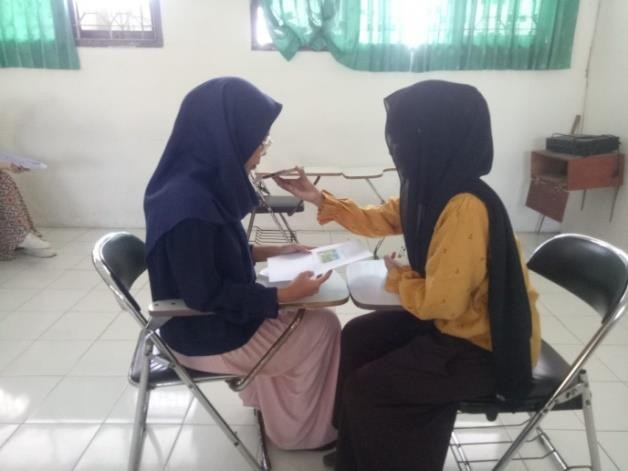 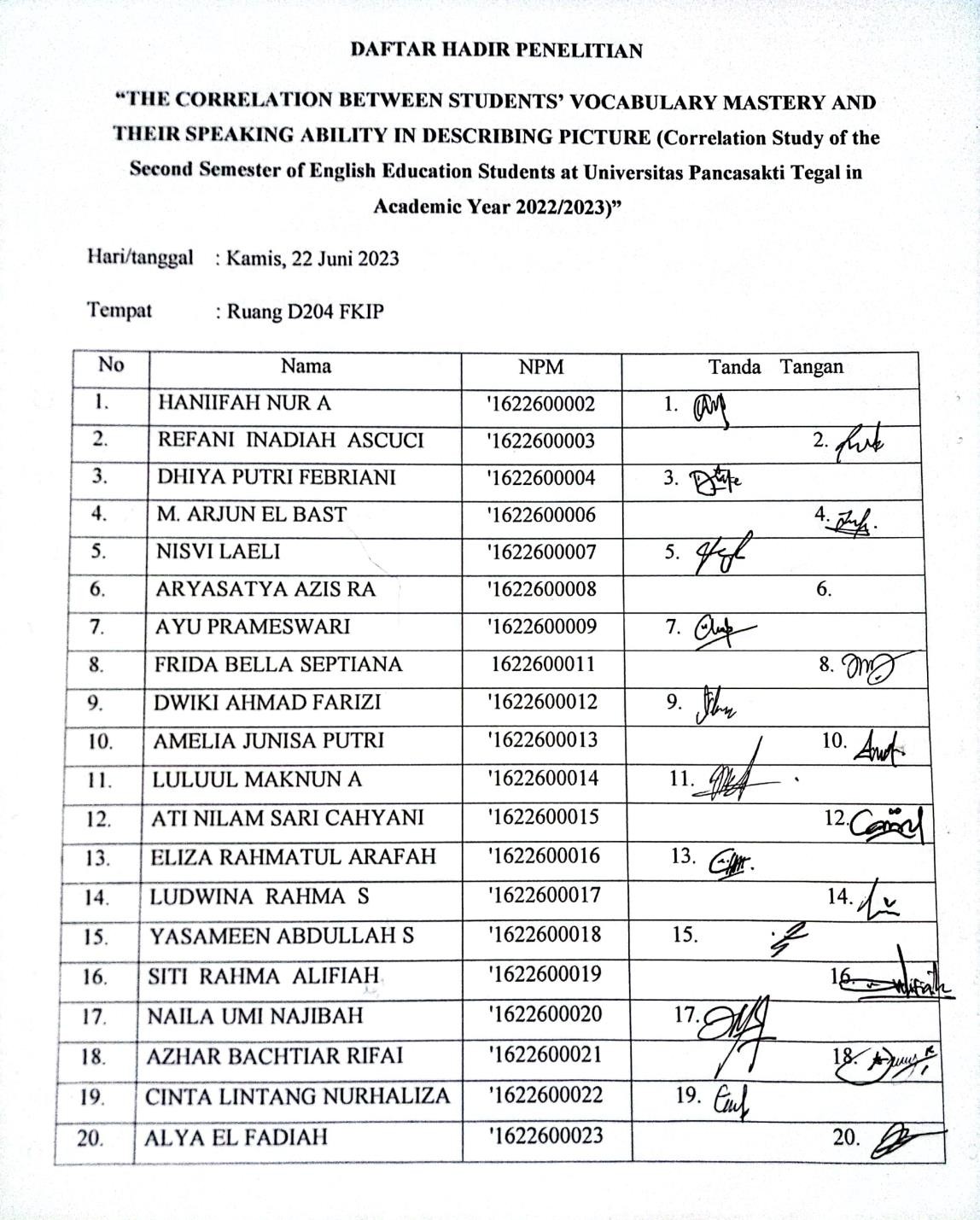 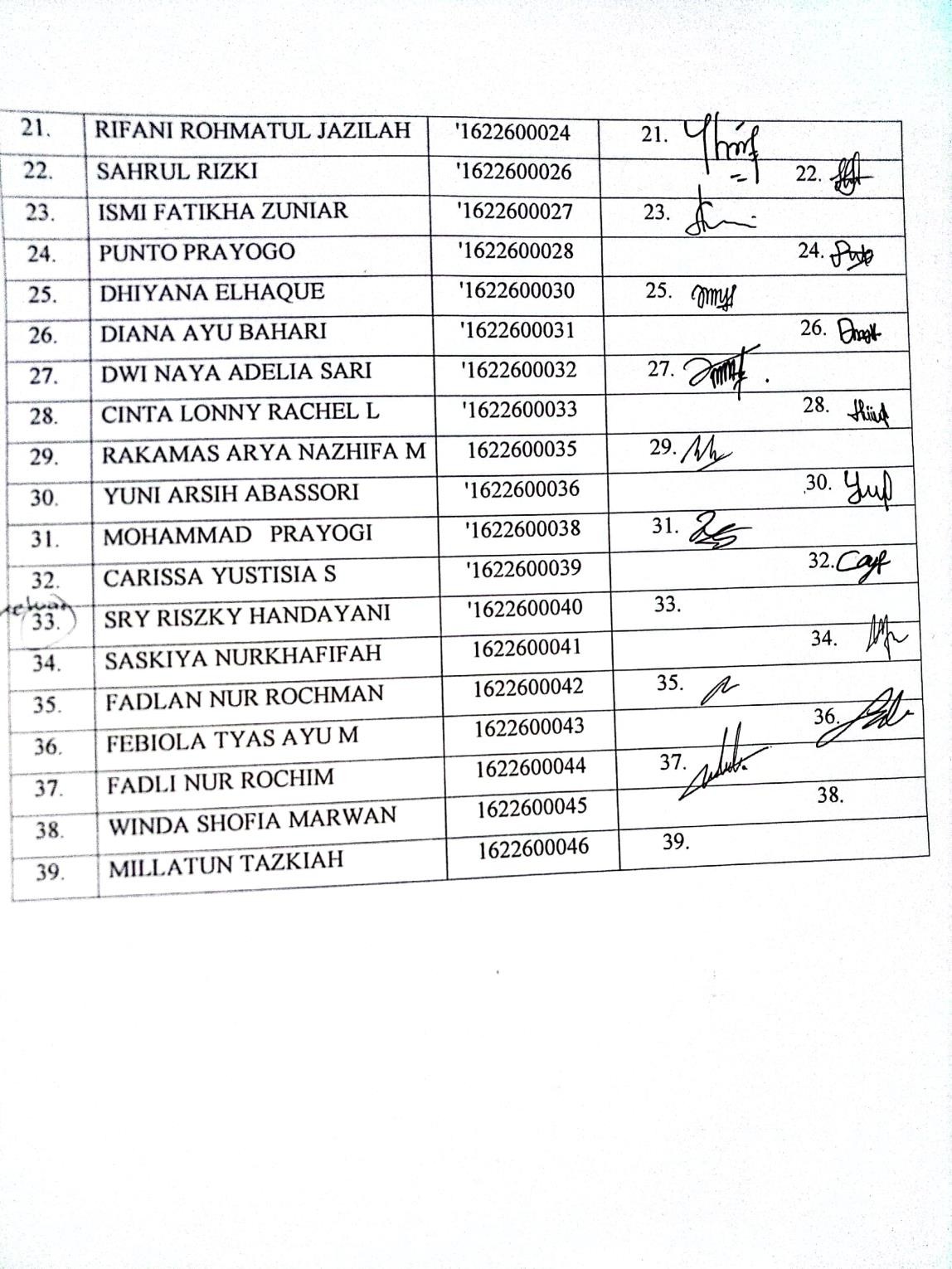 Table Of ValiditasCorrelationsCorrelations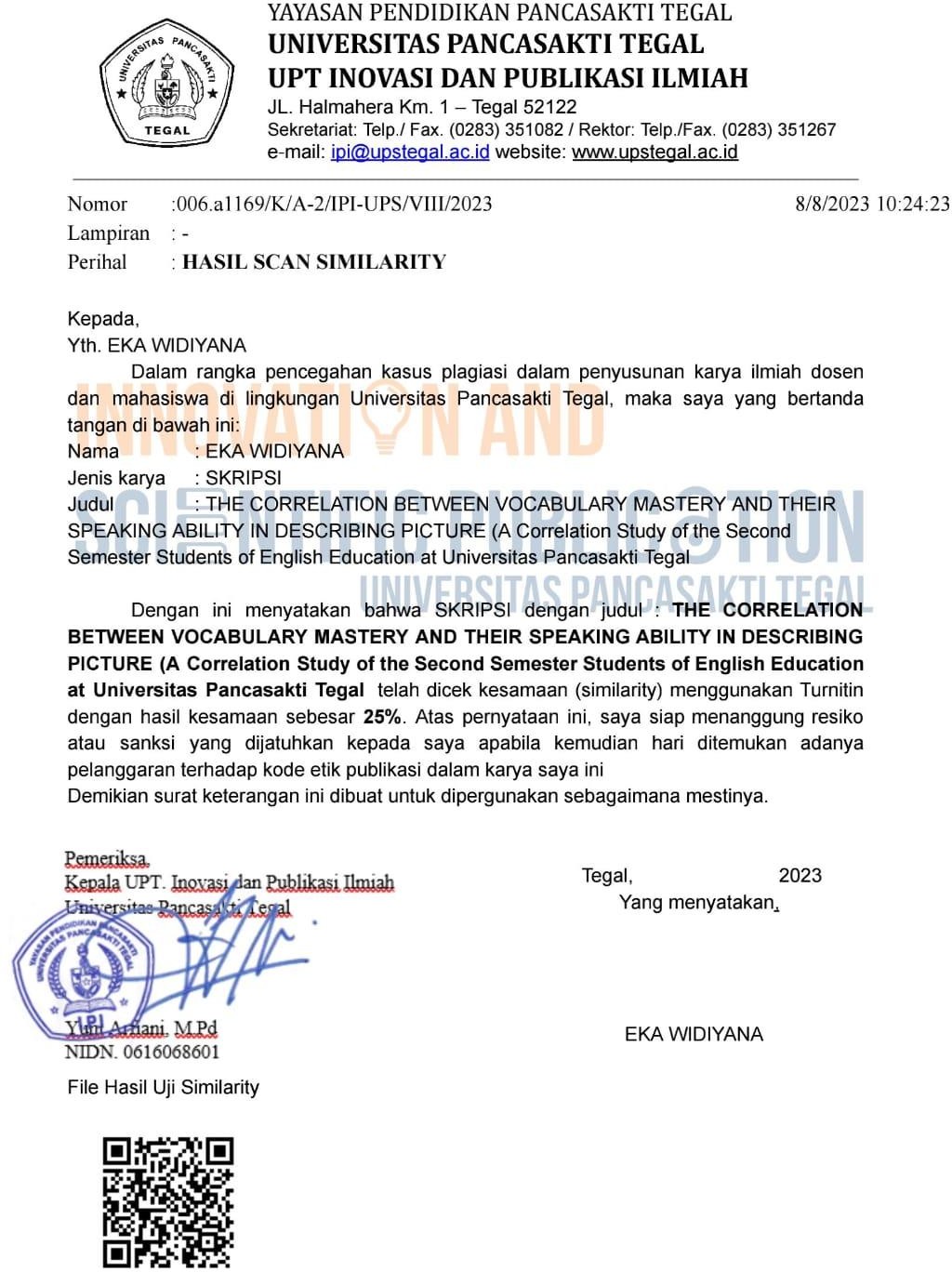 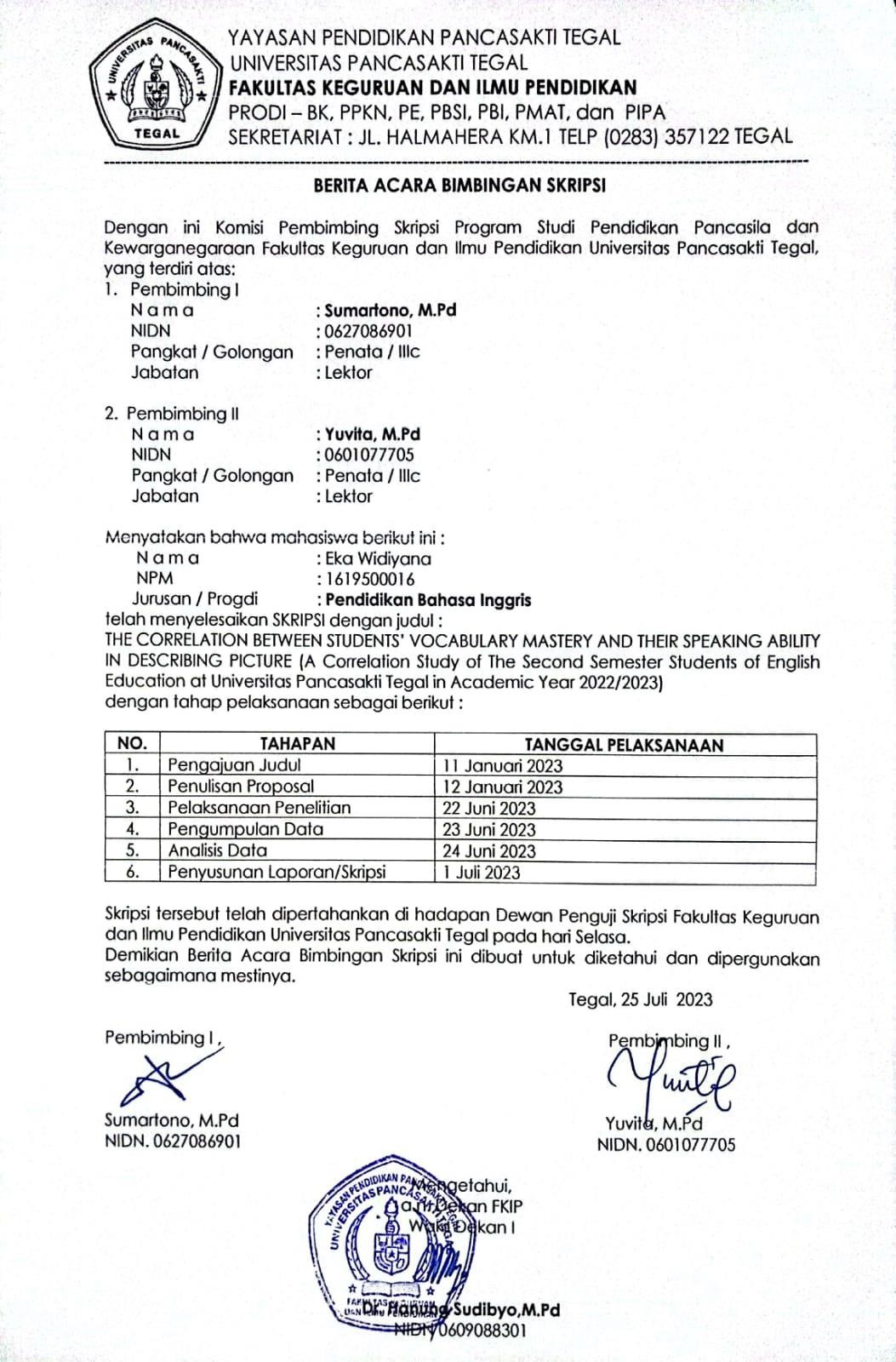 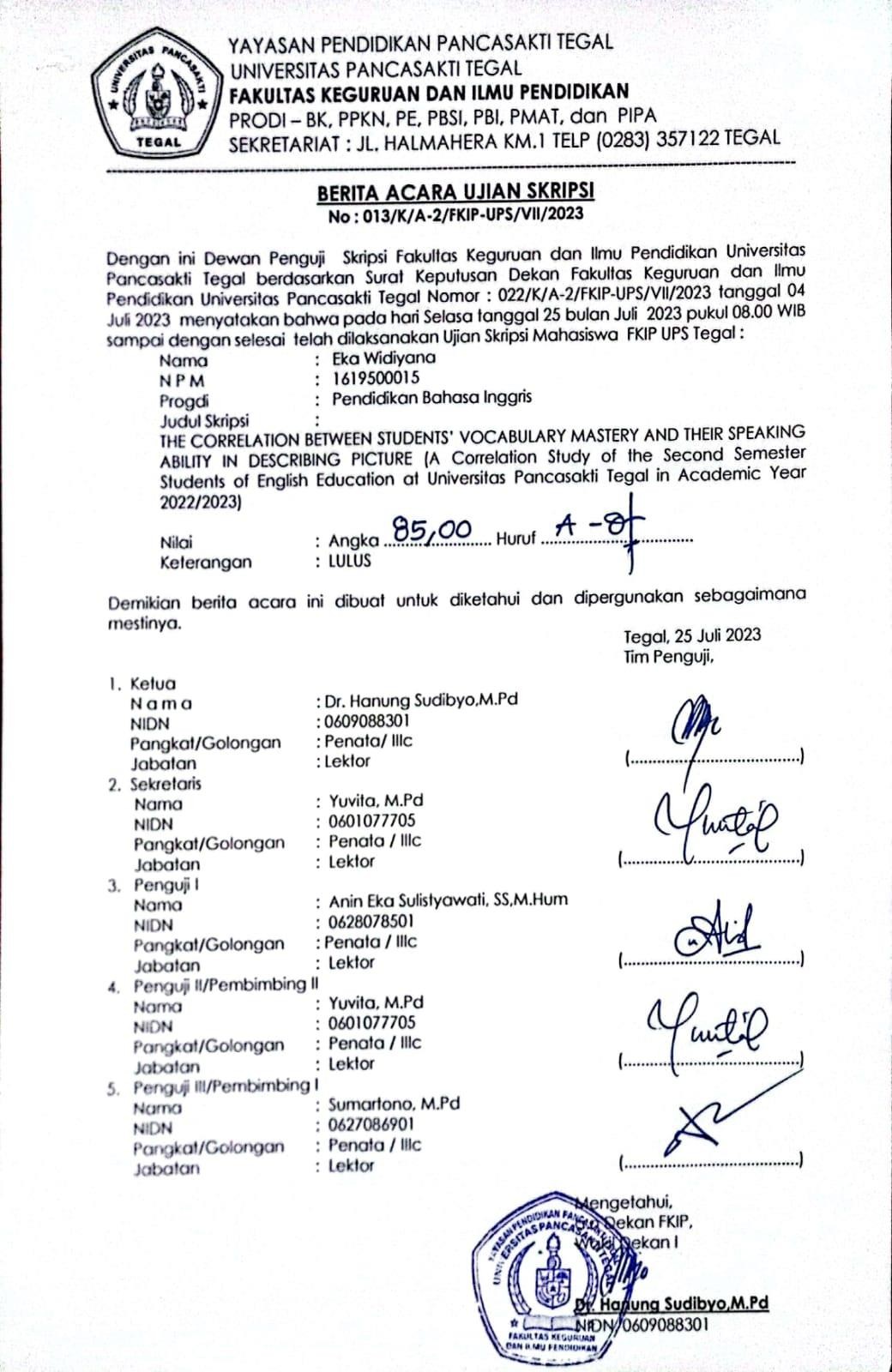 NoNameFluencyPronVocabGrammarCompreScore1.Dhiya P33434682.Nisvi44434763.Frida43334684.Dwiki43444765.Amelia34444766.Luluul44344767.Ati Nilam43334728.Eliza44444809.Ludwina443447610.Yasameen444448011.Siti443447612.Sahrul433447213.Punto433346814.Dhiyana433346815.Diana343346416.Dwi433346817.Cinta L.334346818.M.Prayogi433346819.Saskiya433447220.Fadli4444480NoName1234567891011121314Total1.Dhiya0101001110101157,12.Nisvi0101110111110171,43.Frida00001101011110504.Dwiki0010111111111178,55.Amelia0011011111111178,56.Luluul0011011111111178,57.Ati0001011110110157,18.Eliza0111011111111185,79.Ludwina0110111111010171,410.Yasameen0100111111011171,411.Siti1110011111111185,712.Sahrul0000111111111171,413.Punto0100111110111171,414.Dhiyana0000011110001142,815.Diana0000011010001135,716.Dwi0111011111111187,717.Cinta L010001111000115018.Prayogi0000111111111171,419.Saskiya0110011111111178,520.Fadli1111011111111192,8X 01X 02X 03X 04X 05X 06X 07X 08X 09X 10X 11X 12X 13X 14X 15X 16X 17X 18X 19X 20X 21X 22X 23X 24X 25X 26X 27X 28X 29X 30X 31X 32X 33X 34X 01Pea rso n Cor rela tion1. 068. 185. 408. 327-. 218. 327. 431. 272-. 167. 167. 389-. 327. 492. 389. 272. 218-. 055. 000. 167. 218. 218. 068. 320-. 577*-. 218. 000. 068. 218-. 491-. 185. 327-. 167-. 185Sig. (2-taile d). 810. 510. 131. 234. 435. 234. 109. 326. 553. 553. 152. 234. 062. 152. 326. 435. 8471. 000. 553. 435. 435. 810. 245. 024. 4351. 000. 810. 435. 063. 510. 234. 553. 510N15151515151515151515151515151515151515151515151515151515151515151515X 02Pea rso n Cor rela tion. 0681-. 302. 167. 134. 134-. 535*-. 075. 250. 272. 408. 272-. 134. 075-. 068. 250. 200-. 134. 354. 068. 535*. 535*-. 250-. 196-. 354-. 200. 354. 167. 200-. 200. 302-. 200-. 068-. 075Sig. (2-taile d). 810. 275. 553. 635. 635. 040. 789. 369. 326. 131. 326. 635. 789. 810. 369. 474. 635. 196. 810. 040. 040. 369. 484. 196. 474. 196. 553. 474. 474. 275. 474. 810. 789N15151515151515151515151515151515151515151515151515151515151515151515X 03Pea rso n Cor rela tion. 185-. 3021-. 302. 161-. 040. 161. 364. 302. 123-. 123. 123-. 564*. 659**. 123-. 075. 342-. 262-. 107-. 123-. 161-. 161-. 302. 650**-. 107-. 040-. 213-. 302. 342-. 040-. 318-. 342. 123. 023Sig. (2-taile d). 510. 275. 275. 566. 887. 566. 183. 275. 662. 662. 662. 029. 008. 662. 789. 211. 346. 705. 662. 566. 566. 275. 009. 705. 887. 446. 275. 211. 887. 248. 211. 662. 936N15151515151515151515151515151515151515151515151515151515151515151515X 04Pea rso n Cor rela tion. 408. 167-. 3021. 134. 134. 134. 302-. 167-. 408. 068-. 068. 200-. 302-. 068. 250. 200-. 134. 354-. 272-. 134-. 134-. 250-. 196-. 354. 134. 354-. 250. 200-. 200. 302. 134. 272. 302Sig. (2-taile d). 131. 553. 275. 635. 635. 635. 275. 553. 131. 810. 810. 474. 275. 810. 369. 474. 635. 196. 326. 635. 635. 369. 484. 196. 635. 196. 369. 474. 474. 275. 635. 326. 275N15151515151515151515151515151515151515151515151515151515151515151515X 05Pea rso n Cor rela tion. 327. 134. 161. 1341. 286-. 071. 443. 535*-. 327. 327-. 327. 250. 161. 218. 535*. 250. 250. 189-. 218. 071. 071-. 535*. 105-. 378-. 250. 378. 134. 250-. 250. 443. 286. 218. 443Sig. (2-taile d). 234. 635. 566. 635. 302. 800. 098. 040. 234. 234. 234. 369. 566. 435. 040. 369. 369. 500. 435. 800. 800. 040. 710. 165. 369. 165. 635. 369. 369. 098. 302. 435. 098N15151515151515151515151515151515151515151515151515151515151515151515X 06Pea rso n Cor rela tion-. 218. 134-. 040. 134. 2861. 286. 342. 200-. 327. 327-. 055. 071-. 040-. 327-. 134. 339-. 196. 661**-. 491. 250. 250-. 535*-. 419. 094-. 071. 472. 134. 339. 196. 645**. 196. 491. 342Sig. (2-taile d). 435. 635. 887. 635. 302. 302. 211. 474. 234. 234. 847. 800. 887. 234. 635. 216. 483. 007. 063. 369. 369. 040. 120. 738. 800. 075. 635. 216. 483. 009. 483. 063. 211N15151515151515151515151515151515151515151515151515151515151515151515X 07Pea rso n Cor rela tion. 327-. 535*. 161. 134-. 071. 2861. 443-. 134-. 327-. 218. 218-. 286. 161. 218-. 134. 250-. 286. 189-. 218. 071. 071. 134. 105. 189. 286-. 189. 134. 250. 286-. 161. 286. 218-. 161Sig. (2-taile d). 234. 040. 566. 635. 800. 30215. 098. 635. 234. 435. 435. 302. 566. 435. 635. 369. 302. 500. 435. 800. 800. 635. 710. 500. 302. 500. 635. 369. 302. 566. 302. 435. 566N15151515151515151515151515151515151515151515151515151515151515151515X 08Pea rso n Cor rela tion. 431-. 075. 364. 302. 443. 342. 4431. 075-. 123. 123. 185-. 040. 364. 185. 452. 564*-. 342. 426-. 492. 161. 161-. 452. 237-. 213. 040. 213-. 075. 564*. 040. 318. 040. 492. 318Sig. (2-taile d). 109. 789. 183. 275. 098. 211. 098. 789. 662. 662. 510. 887. 183. 510. 091. 029. 211. 113. 062. 566. 566. 091. 396. 446. 887. 446. 789. 029. 887. 248. 887. 062. 248N15151515151515151515151515151515151515151515151515151515151515151515X 09Pea rso n Cor rela tion. 272. 250. 302-. 167. 535*. 200-. 134. 0751-. 272. 612*. 068-. 200. 302-. 272. 167. 468-. 200. 354. 272. 134. 134-. 167. 196-. 354-. 468. 354-. 167. 468-. 468. 075. 200. 068. 075Sig. (2-taile d). 326. 369. 275. 553. 040. 474. 635. 789. 326. 015. 810. 474. 275. 326. 553. 079. 474. 196. 326. 635. 635. 553. 484. 196. 079. 196. 553. 079. 079. 789. 474. 810. 789N15151515151515151515151515151515151515151515151515151515151515151515X 10Pea rso n Cor rela tion-. 167. 272. 123-. 408-. 327-. 327-. 327-. 123-. 2721-. 444. 167-. 218. 431. 444. 068. 055-. 218-. 289. 389. 327. 327-. 068. 480. 000-. 055-. 577*. 272. 055. 218-. 431-. 600*-. 111-. 431Sig. (2-taile d). 553. 326. 662. 131. 234. 234. 234. 662. 326. 097. 553. 435. 109. 097. 810. 847. 435. 297. 152. 234. 234. 810. 0701. 000. 847. 024. 326. 847. 435. 109. 018. 693. 109N15151515151515151515151515151515151515151515151515151515151515151515X 11Pea rso n Cor rela tion. 167. 408-. 123. 068. 327. 327-. 218. 123. 612*-. 4441. 111-. 055-. 123-. 444. 272. 218-. 055. 577*-. 111. 218. 218. 068-. 480. 000-. 218. 577*. 068. 218-. 491. 431. 327. 111. 123Sig. (2-taile d). 553. 131. 662. 810. 234. 234. 435. 662. 015. 097. 693. 847. 662. 097. 326. 435. 847. 024. 693. 435. 435. 810. 0701. 000. 435. 024. 810. 435. 063. 109. 234. 693. 662N15151515151515151515151515151515151515151515151515151515151515151515X 12Pea rso n Cor rela tion. 389. 272. 123-. 068-. 327-. 055. 218. 185. 068. 167. 1111-. 491. 431-. 111-. 272. 055-. 218. 000. 111. 327. 327. 272. 080-. 289-. 327. 000-. 068. 055-. 055-. 123-. 055-. 389-. 431Sig. (2-taile d). 152. 326. 662. 810. 234. 847. 435. 510. 810. 553. 693. 063. 109. 693. 326. 847. 4351. 000. 693. 234. 234. 326. 777. 297. 2341. 000. 810. 847. 847. 662. 847. 152. 109N15151515151515151515151515151515151515151515151515151515151515151515X 13Pea rso n Cor rela tion-. 327-. 134-. 564*. 200. 250. 071-. 286-. 040-. 200-. 218-. 055-. 4911-. 564*-. 218. 134-. 339. 464-. 094-. 055-. 250-. 250-. 134-. 367-. 094-. 196. 378-. 134-. 339. 071. 564*. 339. 055. 564*Sig. (2-taile d). 234. 635. 029. 474. 369. 800. 302. 887. 474. 435. 847. 063. 029. 435. 635. 216. 081. 738. 847. 369. 369. 635. 179. 738. 483. 165. 635. 216. 800. 029. 216. 847. 029N15151515151515151515151515151515151515151515151515151515151515151515X 14Pea rso n Cor rela tion. 492. 075. 659**-. 302. 161-. 040. 161. 364. 302. 431-. 123. 431-. 564*1. 431-. 075. 342-. 262-. 107. 185. 443. 443-. 302. 650**-. 426-. 342-. 213. 075. 342-. 040-. 318-. 040-. 185-. 318Sig. (2-taile d). 062. 789. 008. 275. 566. 887. 566. 183. 275. 109. 662. 109. 02915. 109. 789. 211. 346. 705. 510. 098. 098. 275. 009. 113. 211. 446. 789. 211. 887. 248. 887. 510. 248N15151515151515151515151515151515151515151515151515151515151515151515X 15Pea rso n Cor rela tion. 389-. 068. 123-. 068. 218-. 327. 218. 185-. 272. 444-. 444-. 111-. 218. 4311. 408. 055. 055-. 289. 111. 327. 327-. 068. 480. 000. 218-. 577*. 612*. 055. 218-. 431-. 055-. 111-. 431Sig. (2-taile d). 152. 810. 662. 810. 435. 234. 435. 510. 326. 097. 097. 693. 435. 109. 131. 847. 847. 297. 693. 234. 234. 810. 0701. 000. 435. 024. 015. 847. 435. 109. 847. 693. 109N15151515151515151515151515151515151515151515151515151515151515151515X 16Pea rso n Cor rela tion. 272. 250-. 075. 250. 535*-. 134-. 134. 452. 167. 068. 272-. 272. 134-. 075. 4081. 468-. 200. 354-. 068. 134. 134-. 167. 196. 000. 200. 000. 250. 468-. 134. 075-. 134. 408. 075Sig. (2-taile d). 326. 369. 789. 369. 040. 635. 635. 091. 553. 810. 326. 326. 635. 789. 131. 079. 474. 196. 810. 635. 635. 553. 4841. 000. 4741. 000. 369. 079. 635. 789. 635. 131. 789N15151515151515151515151515151515151515151515151515151515151515151515X 17Pea rso n Cor rela tion. 218. 200. 342. 200. 250. 339. 250. 564*. 468. 055. 218. 055-. 339. 342. 055. 4681-. 875**. 756**-. 055. 286. 286-. 468. 419-. 094. 071. 094-. 1341. 000**. 071-. 040-. 196. 600*-. 040Sig. (2-taile d). 435. 474. 211. 474. 369. 216. 369. 029. 079. 847. 435. 847. 216. 211. 847. 079. 000. 001. 847. 302. 302. 079. 120. 738. 800. 738. 635. 000. 800. 887. 483. 018. 887N15151515151515151515151515151515151515151515151515151515151515151515X 18Pea rso n Cor rela tion-. 055-. 134-. 262-. 134. 250-. 196-. 286-. 342-. 200-. 218-. 055-. 218. 464-. 262. 055-. 200-. 875**1-. 661**-. 055-. 250-. 250. 200-. 367-. 094-. 196. 094. 200-. 875**-. 196. 262. 339-. 491. 262Sig. (2-taile d). 847. 635. 346. 635. 369. 483. 302. 211. 474. 435. 847. 435. 081. 346. 847. 474. 000. 007. 847. 369. 369. 474. 179. 738. 483. 738. 474. 000. 483. 346. 216. 063. 346N15151515151515151515151515151515151515151515151515151515151515151515X 19Pea rso n Cor rela tion. 000. 354-. 107. 354. 189. 661**. 189. 426. 354-. 289. 577*. 000-. 094-. 107-. 289. 354. 756**-. 661**1-. 289. 378. 378-. 354-. 277. 100. 094. 500. 000. 756**. 094. 426. 094. 577*. 107Sig. (2-taile d)1. 000. 196. 705. 196. 500. 007. 500. 113. 196. 297. 0241. 000. 738. 705. 297. 196. 001. 007. 297. 165. 165. 196. 317. 723. 738. 0581. 000. 001. 738. 113. 738. 024. 705N15151515151515151515151515151515151515151515151515151515151515151515X 20Pea rso n Cor rela tion. 167. 068-. 123-. 272-. 218-. 491-. 218-. 492. 272. 389-. 111. 111-. 055. 185. 111-. 068-. 055-. 055-. 2891. 218. 218. 408. 320-. 289-. 491-. 289. 068-. 055-. 218-. 492. 055-. 444-. 492Sig. (2-taile d). 553. 810. 662. 326. 435. 063. 435. 062. 326. 152. 693. 693. 847. 510. 693. 810. 847. 847. 297. 435. 435. 131. 245. 297. 063. 297. 810. 847. 435. 062. 847. 097. 062N15151515151515151515151515151515151515151515151515151515151515151515X 21Pea rso n Cor rela tion. 218. 535*-. 161-. 134. 071. 250. 071. 161. 134. 327. 218. 327-. 250. 443. 327. 134. 286-. 250. 378. 21811. 000**-. 134-. 105-. 189-. 286. 189. 535*. 286. 250. 161. 250-. 218-. 443Sig. (2-taile d). 435. 040. 566. 635. 800. 369. 800. 566. 635. 234. 435. 234. 369. 098. 234. 635. 302. 369. 165. 43515. 000. 635. 710. 500. 302. 500. 040. 302. 369. 566. 369. 435. 098N15151515151515151515151515151515151515151515151515151515151515151515X 22Pea rso n Cor rela tion. 218. 535*-. 161-. 134. 071. 250. 071. 161. 134. 327. 218. 327-. 250. 443. 327. 134. 286-. 250. 378. 2181. 000**1-. 134-. 105-. 189-. 286. 189. 535*. 286. 250. 161. 250-. 218-. 443Sig. (2-taile d). 435. 040. 566. 635. 800. 369. 800. 566. 635. 234. 435. 234. 369. 098. 234. 635. 302. 369. 165. 435. 000. 635. 710. 500. 302. 500. 040. 302. 369. 566. 369. 435. 098N15151515151515151515151515151515151515151515151515151515151515151515X 23Pea rso n Cor rela tion. 068-. 250-. 302-. 250-. 535*-. 535*. 134-. 452-. 167-. 068. 068. 272-. 134-. 302-. 068-. 167-. 468. 200-. 354. 408-. 134-. 1341-. 196. 354. 134-. 354. 167-. 468-. 200-. 452. 134-. 408-. 452Sig. (2-taile d). 810. 369. 275. 369. 040. 040. 635. 091. 553. 810. 810. 326. 635. 275. 810. 553. 079. 474. 196. 131. 635. 635. 484. 196. 635. 196. 553. 079. 474. 091. 635. 131. 091N15151515151515151515151515151515151515151515151515151515151515151515X 24Pea rso n Cor rela tion. 320-. 196. 650**-. 196. 105-. 419. 105. 237. 196. 480-. 480. 080-. 367. 650**. 480. 196. 419-. 367-. 277. 320-. 105-. 105-. 1961-. 277-. 026-. 555*-. 196. 419-. 026-. 650**-. 419. 080-. 207Sig. (2-taile d). 245. 484. 009. 484. 710. 120. 710. 396. 484. 070. 070. 777. 179. 009. 070. 484. 120. 179. 317. 245. 710. 710. 484. 317. 926. 032. 484. 120. 926. 009. 120. 777. 459N15151515151515151515151515151515151515151515151515151515151515151515X 25Pea rso n Cor rela tion-. 577*-. 354-. 107-. 354-. 378. 094. 189-. 213-. 354. 000. 000-. 289-. 094-. 426. 000. 000-. 094-. 094. 100-. 289-. 189-. 189. 354-. 2771. 661**-. 400. 354-. 094. 378-. 213-. 189. 289-. 213Sig. (2-taile d). 024. 196. 705. 196. 165. 738. 500. 446. 1961. 0001. 000. 297. 738. 1131. 0001. 000. 738. 738. 723. 297. 500. 500. 196. 317. 007. 140. 196. 738. 165. 446. 500. 297. 446N15151515151515151515151515151515151515151515151515151515151515151515X 26Pea rso n Cor rela tion-. 218-. 200-. 040. 134-. 250-. 071. 286. 040-. 468-. 055-. 218-. 327-. 196-. 342. 218. 200. 071-. 196. 094-. 491-. 286-. 286. 134-. 026. 661**1-. 378. 134. 071. 196-. 262-. 339. 491. 040Sig. (2-taile d). 435. 474. 887. 635. 369. 800. 302. 887. 079. 847. 435. 234. 483. 211. 435. 474. 800. 483. 738. 063. 302. 302. 635. 926. 007. 165. 635. 800. 483. 346. 216. 063. 887N15151515151515151515151515151515151515151515151515151515151515151515X 27Pea rso n Cor rela tion. 000. 354-. 213. 354. 378. 472-. 189. 213. 354-. 577*. 577*. 000. 378-. 213-. 577*. 000. 094. 094. 500-. 289. 189. 189-. 354-. 555*-. 400-. 3781-. 354. 094-. 094. 853**. 472. 000. 533*Sig. (2-taile d)1. 000. 196. 446. 196. 165. 075. 500. 446. 196. 024. 0241. 000. 165. 446. 0241. 000. 738. 738. 058. 297. 500. 500. 196. 032. 140. 165. 196. 738. 738. 000. 0751. 000. 041N15151515151515151515151515151515151515151515151515151515151515151515X 28Pea rso n Cor rela tion. 068. 167-. 302-. 250. 134. 134. 134-. 075-. 167. 272. 068-. 068-. 134. 075. 612*. 250-. 134. 200. 000. 068. 535*. 535*. 167-. 196. 354. 134-. 3541-. 134. 134-. 075. 134-. 068-. 452Sig. (2-taile d). 810. 553. 275. 369. 635. 635. 635. 789. 553. 326. 810. 810. 635. 789. 015. 369. 635. 4741. 000. 810. 040. 040. 553. 484. 196. 635. 19615. 635. 635. 789. 635. 810. 091N15151515151515151515151515151515151515151515151515151515151515151515X 29Pea rso n Cor rela tion. 218. 200. 342. 200. 250. 339. 250. 564*. 468. 055. 218. 055-. 339. 342. 055. 4681. 000**-. 875**. 756**-. 055. 286. 286-. 468. 419-. 094. 071. 094-. 1341. 071-. 040-. 196. 600*-. 040Sig. (2-taile d). 435. 474. 211. 474. 369. 216. 369. 029. 079. 847. 435. 847. 216. 211. 847. 079. 000. 000. 001. 847. 302. 302. 079. 120. 738. 800. 738. 635. 800. 887. 483. 018. 887N15151515151515151515151515151515151515151515151515151515151515151515X 30Pea rso n Cor rela tion-. 491-. 200-. 040-. 200-. 250. 196. 286. 040-. 468. 218-. 491-. 055. 071-. 040. 218-. 134. 071-. 196. 094-. 218. 250. 250-. 200-. 026. 378. 196-. 094. 134. 0711. 040-. 071-. 055-. 262Sig. (2-taile d). 063. 474. 887. 474. 369. 483. 302. 887. 079. 435. 063. 847. 800. 887. 435. 635. 800. 483. 738. 435. 369. 369. 474. 926. 165. 483. 738. 635. 800. 887. 800. 847. 346N15151515151515151515151515151515151515151515151515151515151515151515X 31Pea rso n Cor rela tion-. 185. 302-. 318. 302. 443. 645**-. 161. 318. 075-. 431. 431-. 123. 564*-. 318-. 431. 075-. 040. 262. 426-. 492. 161. 161-. 452-. 650**-. 213-. 262. 853**-. 075-. 040. 0401. 342. 185. 659**Sig. (2-taile d). 510. 275. 248. 275. 098. 009. 566. 248. 789. 109. 109. 662. 029. 248. 109. 789. 887. 346. 113. 062. 566. 566. 091. 009. 446. 346. 000. 789. 887. 887. 211. 510. 008N15151515151515151515151515151515151515151515151515151515151515151515X 32Pea rso n Cor rela tion. 327-. 200-. 342. 134. 286. 196. 286. 040. 200-. 600*. 327-. 055. 339-. 040-. 055-. 134-. 196. 339. 094. 055. 250. 250. 134-. 419-. 189-. 339. 472. 134-. 196-. 071. 3421-. 327. 040Sig. (2-taile d). 234. 474. 211. 635. 302. 483. 302. 887. 474. 018. 234. 847. 216. 887. 847. 635. 483. 216. 738. 847. 369. 369. 635. 120. 500. 216. 075. 635. 483. 800. 211. 234. 887N15151515151515151515151515151515151515151515151515151515151515151515X 33Pea rso n Cor rela tion-. 167-. 068. 123. 272. 218. 491. 218. 492. 068-. 111. 111-. 389. 055-. 185-. 111. 408. 600*-. 491. 577*-. 444-. 218-. 218-. 408. 080. 289. 491. 000-. 068. 600*-. 055. 185-. 3271. 492Sig. (2-taile d). 553. 810. 662. 326. 435. 063. 435. 062. 810. 693. 693. 152. 847. 510. 693. 131. 018. 063. 024. 097. 435. 435. 131. 777. 297. 0631. 000. 810. 018. 847. 510. 234. 062N15151515151515151515151515151515151515151515151515151515151515151515X 34Pea rso n Cor rela tion-. 185-. 075. 023. 302. 443. 342-. 161. 318. 075-. 431. 123-. 431. 564*-. 318-. 431. 075-. 040. 262. 107-. 492-. 443-. 443-. 452-. 207-. 213. 040. 533*-. 452-. 040-. 262. 659**. 040. 4921Sig. (2-taile d). 510. 789. 936. 275. 098. 211. 566. 248. 789. 109. 662. 109. 029. 248. 109. 789. 887. 346. 705. 062. 098. 098. 091. 459. 446. 887. 041. 091. 887. 346. 008. 887. 062N15151515151515151515151515151515151515151515151515151515151515151515X 35Pea rso n Cor rela tion. 055-. 535*. 262-. 200. 286-. 071. 286. 342. 200-. 055. 055-. 327. 071-. 040. 218. 535*. 339-. 196. 094. 055-. 286-. 286. 134. 367. 378. 196-. 378. 134. 339-. 071-. 262-. 071. 491. 040Sig. (2-taile d). 847. 040. 346. 474. 302. 800. 302. 211. 474. 847. 847. 234. 800. 887. 435. 040. 216. 483. 738. 847. 302. 302. 635. 179. 165. 483. 165. 635. 216. 800. 346. 800. 063. 887N15151515151515151515151515151515151515151515151515151515151515151515X 36Pea rso n Cor rela tion. 218. 200. 342-. 134. 250-. 196-. 286-. 040. 134. 327-. 327. 055-. 071. 645**. 327-. 200-. 071. 196-. 378. 218. 286. 286-. 468. 419-. 661**-. 464. 094-. 134-. 071. 071-. 040. 071-. 491-. 040Sig. (2-taile d). 435. 474. 211. 635. 369. 483. 302. 887. 635. 234. 234. 847. 800. 009. 234. 474. 800. 483. 165. 435. 302. 302. 079. 120. 007. 081. 738. 635. 800. 800. 887. 800. 063. 887N15151515151515151515151515151515151515151515151515151515151515151515X 37Pea rso n Cor rela tion-. 055. 200-. 262. 200. 250. 071-. 286-. 040. 134-. 218. 491-. 491. 196-. 262. 055. 468. 196-. 071. 472-. 055. 286. 286-. 134-. 367. 189. 071. 378. 200. 196. 071. 262. 339. 055-. 040Sig. (2-taile d). 847. 474. 346. 474. 369. 800. 302. 887. 635. 435. 063. 063. 483. 346. 847. 079. 483. 800. 075. 847. 302. 302. 635. 179. 500. 800. 165. 474. 483. 800. 346. 216. 847. 887N15151515151515151515151515151515151515151515151515151515151515151515X 38Pea rso n Cor rela tion. 289. 000. 107. 000-. 189-. 094. 378-. 107. 000. 000-. 289. 289-. 472. 426. 289-. 354. 094-. 189-. 100. 000. 189. 189. 000. 277-. 100. 189-. 200. 000. 094. 189-. 426. 189-. 289-. 426Sig. (2-taile d). 2971. 000. 7051. 000. 500. 738. 165. 7051. 0001. 000. 297. 297. 075. 113. 297. 196. 738. 500. 7231. 000. 500. 5001. 000. 317. 723. 500. 4751. 000. 738. 500. 113. 500. 297. 113N15151515151515151515151515151515151515151515151515151515151515151515X 39Pea rso n Cor rela tion. 492. 075-. 364. 452. 161-. 040. 161. 364-. 075-. 185. 185. 123. 342-. 023. 123. 302. 040. 040. 213. 185. 443. 443. 075-. 237-. 426-. 342. 426. 075. 040-. 040. 364. 564*-. 185. 023Sig. (2-taile d). 062. 789. 183. 091. 566. 887. 566. 183. 789. 510. 510. 662. 211. 936. 662. 275. 887. 887. 446. 510. 098. 098. 789. 396. 113. 211. 113. 789. 887. 887. 183. 029. 510. 936N15151515151515151515151515151515151515151515151515151515151515151515X 40Pea rso n Cor rela tion. 167. 408-. 123. 408-. 218. 055-. 218. 123-. 068. 111. 167. 111-. 055. 185-. 167-. 068. 218-. 327. 289-. 111. 218. 218-. 272-. 080-. 289. 055. 289-. 272. 218-. 218. 123. 055. 111. 123Sig. (2-taile d). 553. 131. 662. 131. 435. 847. 435. 662. 810. 693. 553. 693. 847. 510. 553. 810. 435. 234. 297. 693. 435. 435. 326. 777. 297. 847. 297. 326. 435. 435. 662. 847. 693. 662N15151515151515151515151515151515151515151515151515151515151515151515X 41Pea rso n Cor rela tion. 167. 068. 185. 408. 327. 327. 327. 739**-. 068. 111-. 111-. 167-. 055. 185. 389. 612*. 764**-. 600*. 577*-. 389. 218. 218-. 612*. 320. 000. 327. 000. 068. 764**. 327. 123-. 218. 667**. 123Sig. (2-taile d). 553. 810. 510. 131. 234. 234. 234. 002. 810. 693. 693. 553. 847. 510. 152. 015. 001. 018. 024. 152. 435. 435. 015. 2451. 000. 2341. 000. 810. 001. 234. 662. 435. 007. 662N15151515151515151515151515151515151515151515151515151515151515151515X 42Pea rso n Cor rela tion. 080-. 294. 237. 196. 681**. 026-. 105. 207. 294-. 480. 080-. 480. 367-. 207-. 080. 294-. 026. 367-. 139-. 320-. 681**-. 681**-. 294. 154-. 139. 026. 139-. 294-. 026-. 367. 207. 026. 320. 650**Sig. (2-taile d). 777. 287. 396. 484. 005. 926. 710. 459. 287. 070. 777. 070. 179. 459. 777. 287. 926. 179. 622. 245. 005. 005. 287. 584. 622. 926. 622. 287. 926. 179. 459. 926. 245. 009N15151515151515151515151515151515151515151515151515151515151515151515X 43Pea rso n Cor rela tion. 389-. 408. 123-. 068. 218-. 600*. 218-. 123. 068-. 111-. 444-. 111. 055. 123. 444. 068-. 218. 327-. 577*. 389-. 218-. 218. 272. 480-. 289-. 055-. 289-. 068-. 218-. 055-. 431. 218-. 389-. 123Sig. (2-taile d). 152. 131. 662. 810. 435. 018. 435. 662. 810. 693. 097. 693. 847. 662. 097. 810. 435. 234. 024. 152. 435. 435. 326. 070. 297. 847. 297. 810. 435. 847. 109. 435. 152. 662N15151515151515151515151515151515151515151515151515151515151515151515X 44Pea rso n Cor rela tion. 327. 134-. 342. 134-. 250-. 339. 286-. 262-. 134-. 055-. 218. 491-. 196-. 040. 218-. 134-. 196. 071-. 189. 327. 250. 250. 468-. 026-. 189-. 071-. 094. 134-. 196. 196-. 262. 196-. 600*-. 564*Sig. (2-taile d). 234. 635. 211. 635. 369. 216. 302. 346. 635. 847. 435. 063. 483. 887. 435. 635. 483. 800. 500. 234. 369. 369. 079. 926. 500. 800. 738. 635. 483. 483. 346. 483. 018. 029N15151515151515151515151515151515151515151515151515151515151515151515X 45Pea rso n Cor rela tion. 167. 068. 185. 408. 327. 327. 327. 739**-. 068. 111-. 111-. 167-. 055. 185. 389. 612*. 764**-. 600*. 577*-. 389. 218. 218-. 612*. 320. 000. 327. 000. 068. 764**. 327. 123-. 218. 667**. 123Sig. (2-taile d). 553. 810. 510. 131. 234. 234. 234. 002. 810. 693. 693. 553. 847. 510. 152. 015. 001. 018. 024. 152. 435. 435. 015. 2451. 000. 2341. 000. 810. 001. 234. 662. 435. 007. 662N15151515151515151515151515151515151515151515151515151515151515151515X 46Pea rso n Cor rela tion. 111. 272. 123. 272. 218. 218-. 327. 185. 068-. 111. 389-. 111. 055. 123-. 111. 068. 055. 055. 289-. 167. 327. 327-. 408-. 320-. 289-. 327. 577*-. 068. 055-. 055. 492. 218-. 111. 185Sig. (2-taile d). 693. 326. 662. 326. 435. 435. 234. 510. 810. 693. 152. 693. 847. 662. 693. 810. 847. 847. 297. 553. 234. 234. 131. 245. 297. 234. 024. 810. 847. 847. 062. 435. 693. 510N15151515151515151515151515151515151515151515151515151515151515151515X 47Pea rso n Cor rela tion. 218. 535*-. 161-. 134. 071. 250. 071. 161. 134. 327. 218. 327-. 250. 443. 327. 134. 286-. 250. 378. 2181. 000**1. 000**-. 134-. 105-. 189-. 286. 189. 535*. 286. 250. 161. 250-. 218-. 443Sig. (2-taile d). 435. 040. 566. 635. 800. 369. 800. 566. 635. 234. 435. 234. 369. 098. 234. 635. 302. 369. 165. 435. 000. 000. 635. 710. 500. 302. 500. 040. 302. 369. 566. 369. 435. 098N15151515151515151515151515151515151515151515151515151515151515151515X 48Pea rso n Cor rela tion-. 055. 200-. 262. 535*. 250. 607*. 250. 564*-. 200-. 218. 218-. 218. 196-. 262. 055. 468. 464-. 339. 756**-. 600*. 286. 286-. 468-. 367. 189. 339. 378. 200. 464. 339. 564*. 071. 600*. 262Sig. (2-taile d). 847. 474. 346. 040. 369. 016. 369. 029. 474. 435. 435. 435. 483. 346. 847. 079. 081. 216. 001. 018. 302. 302. 079. 179. 500. 216. 165. 474. 081. 216. 029. 800. 018. 346N15151515151515151515151515151515151515151515151515151515151515151515X 49Pea rso n Cor rela tion-. 185-. 075. 023. 302-. 161. 342. 443. 318-. 302. 185-. 492-. 123-. 040. 023. 185. 075. 564*-. 645**. 426-. 185. 161. 161-. 452. 237. 107. 342-. 107-. 075. 564*. 645**-. 023-. 262. 492-. 023Sig. (2-taile d). 510. 789. 936. 275. 566. 211. 098. 248. 275. 510. 062. 662. 887. 936. 510. 789. 029. 009. 113. 510. 566. 566. 091. 396. 705. 211. 705. 789. 029. 009. 936. 346. 062. 936N15151515151515151515151515151515151515151515151515151515151515151515X 50Pea rso n Cor rela tion-. 111-. 272-. 123-. 272-. 218-. 218. 327-. 185-. 068-. 167-. 111. 111-. 055-. 123. 111-. 068-. 055-. 055. 000. 167. 218. 218. 408-. 080. 289. 055. 000. 068-. 055. 600*-. 185. 327-. 444-. 492Sig. (2-taile d). 693. 326. 662. 326. 435. 435. 234. 510. 810. 553. 693. 693. 847. 662. 693. 810. 847. 8471. 000. 553. 435. 435. 131. 777. 297. 8471. 000. 810. 847. 018. 510. 234. 097. 062N15151515151515151515151515151515151515151515151515151515151515151515To t a lPea rso n Cor rela tion. 440. 237. 051. 353. 523*. 368. 337. 709**. 255-. 109. 251-. 014-. 067. 313. 364. 602*. 723**-. 461. 680**-. 199. 591*. 591*-. 486. 118-. 229-. 003. 328. 208. 723**. 183. 290. 276. 340. 002Sig. (2-taile d). 101. 394. 858. 196. 045. 177. 219. 003. 359. 700. 368. 960. 814. 257. 182. 018. 002. 084. 005. 478. 020. 020. 066. 675. 411. 991. 233. 456. 002. 515. 295. 320. 214. 995N15151515151515151515151515151515151515151515151515151515151515151515X3 5X3 6X3 7X3 8X3 9X4 0X4 1X4 2X4 3X4 4X4 5X4 6X4 7X4 8X4 9X5 0Tot alX 01Pearson Correlatio n.055.218-.055.289.492.167.167.080.389.327.167.111.218-.055-.185-.111.440Sig. (2-.84.43.84.29.06.55.55.77.15.23.55.69.43.84.51.69.10tailed)75772337243357031NN1515151515151515151515151515151515X 02Pearson Correlatio n-.535*.200.200.000.075.408.068-.294-.408.134.068.272.535*.200-.075-.272.237Sig. (2-.04.47.471.0.78.13.81.28.13.63.81.32.04.47.78.32.39tailed)044009107150604964N1515151515151515151515151515151515X 03Pearson Correlatio n.262.342-.262.107-.364-.123.185.237.123-.342.185.123-.161-.262.023-.123.051Sig. (2-.34.21.34.70.18.66.51.39.66.21.51.66.56.34.93.66.85tailed)61653206210266628N1515151515151515151515151515151515X 04Pearson Correlatio n-.200-.134.200.000.452.408.408.196-.068.134.408.272-.134.535*.302-.272.353Sig. (2-.47.63.471.0.09.13.13.48.81.63.13.32.63.04.27.32.19tailed)454001114051650566N1515151515151515151515151515151515X 05Pearson Correlatio n.286.250.250-.189.161-.218.327.681**.218-.250.327.218.071.250-.161-.218.523*Sig. (2-.30.36.36.50.56.43.23.00.43.36.23.43.80.36.56.43.04tailed)29906545594509655N1515151515151515151515151515151515X 06Pearson Correlatio n-.071-.196.071-.094-.040.055.327.026-.600*-.339.327.218.250.607*.342-.218.368Sig. (2-.80.48.80.73.88.84.23.92.01.21.23.43.36.01.21.43.17tailed)03087746864596157N1515151515151515151515151515151515X 07Pearson Correlatio n.286-.286-.286.378.161-.218.327-.105.218.286.327-.327.071.250.443.327.337Sig. (2-.30.30.30.16.56.43.23.71.43.30.23.23.80.36.09.23.21tailed)22256540524409849NN1515151515151515151515151515151515X 08Pearson Correlatio n.342-.040-.040-.107.364.123.739**.207-.123-.262.739**.185.161.564*.318-.185.709**Sig. (2-.21.88.88.70.18.66.00.45.66.34.00.51.56.02.24.51.00tailed)17753229262069803N1515151515151515151515151515151515X 09Pearson Correlatio n.200.134.134.000-.075-.068-.068.294.068-.134-.068.068.134-.200-.302-.068.255Sig. (2-.47.63.631.0.78.81.81.28.81.63.81.81.63.47.27.81.35tailed)455009007050054509N1515151515151515151515151515151515X 10Pearson Correlatio n-.055.327-.218.000-.185.111.111-.480-.111-.055.111-.111.327-.218.185-.167-.109Sig. (2-.84.23.431.0.51.69.69.07.69.84.69.69.23.43.51.55.70tailed)745000330373345030N1515151515151515151515151515151515X 11Pearson Correlatio n.055-.327.491-.289.185.167-.111.080-.444-.218-.111.389.218.218-.492-.111.251Sig. (2-.84.23.06.29.51.55.69.77.09.43.69.15.43.43.06.69.36tailed)74370337753255238N1515151515151515151515151515151515X 12Pearson Correlatio n-.327.055-.491.289.123.111-.167-.480-.111.491-.167-.111.327-.218-.123.111-.014Sig. (2-.23.84.06.29.66.69.55.07.69.06.55.69.23.43.66.69.96tailed)47372330333345230N1515151515151515151515151515151515X 13Pearson Correlatio n.071-.071.196-.472.342-.055-.055.367.055-.196-.055.055-.250.196-.040-.055-.067Sig. (2-.80.80.48.07.21.84.84.17.84.48.84.84.36.48.88.84.81tailed)00351779737793774NN1515151515151515151515151515151515X 14Pearson Correlatio n-.040.645**-.262.426-.023.185.185-.207.123-.040.185.123.443-.262.023-.123.313Sig. (2-.88.00.34.11.93.51.51.45.66.88.51.66.09.34.93.66.25tailed)79636009270286627N1515151515151515151515151515151515X 15Pearson Correlatio n.218.327.055.289.123-.167.389-.080.444.218.389-.111.327.055.185.111.364Sig. (2-.43.23.84.29.66.55.15.77.09.43.15.69.23.84.51.69.18tailed)54772327752347032N1515151515151515151515151515151515X 16Pearson Correlatio n.535*-.200.468-.354.302-.068.612*.294.068-.134.612*.068.134.468.075-.068.602*Sig. (2-.04.47.07.19.27.81.01.28.81.63.01.81.63.07.78.81.01tailed)04965057055059908N1515151515151515151515151515151515X 17Pearson Correlatio n.339-.071.196.094.040.218.764**-.026-.218-.196.764**.055.286.464.564*-.055.723**Sig. (2-.21.80.48.73.88.43.00.92.43.48.00.84.30.08.02.84.00tailed)60387516531721972N1515151515151515151515151515151515X 18Pearson Correlatio n-.196.196-.071-.189.040-.327-.600*.367.327.071-.600*.055-.250-.339-.645**-.055-.461Sig. (2-.48.48.80.50.88.23.01.17.23.80.01.84.36.21.00.84.08tailed)33007489408796974N1515151515151515151515151515151515X 19Pearson Correlatio n.094-.378.472-.100.213.289.577*-.139-.577*-.189.577*.289.378.756**.426.000.680**Sig. (2-.73.16.07.72.44.29.02.62.02.50.02.29.16.00.111.0.00tailed)855367424047513005NN1515151515151515151515151515151515X 20Pearson Correlatio n.055.218-.055.000.185-.111-.389-.320.389.327-.389-.167.218-.600*-.185.167-.199Sig. (2-.84.43.841.0.51.69.15.24.15.23.15.55.43.01.51.55.47tailed)757000325242358038N1515151515151515151515151515151515X 21Pearson Correlatio n-.286.286.286.189.443.218.218-.681**-.218.250.218.3271.000**.286.161.218.591*Sig. (2-.30.30.30.50.09.43.43.00.43.36.43.23.00.30.56.43.02tailed)22208555595402650N1515151515151515151515151515151515X 22Pearson Correlatio n-.286.286.286.189.443.218.218-.681**-.218.250.218.3271.000**.286.161.218.591*Sig. (2-.30.30.30.50.09.43.43.00.43.36.43.23.00.30.56.43.02tailed)22208555595402650N1515151515151515151515151515151515X 23Pearson Correlatio n.134-.468-.134.000.075-.272-.612*-.294.272.468-.612*-.408-.134-.468-.452.408-.486Sig. (2-.63.07.631.0.78.32.01.28.32.07.01.13.63.07.09.13.06tailed)595009657695159116N1515151515151515151515151515151515X 24Pearson Correlatio n.367.419-.367.277-.237-.080.320.154.480-.026.320-.320-.105-.367.237-.080.118Sig. (2-.17.12.17.31.39.77.24.58.07.92.24.24.71.17.39.77.67tailed)90976754065509675N1515151515151515151515151515151515X 25Pearson Correlatio n.378-.661**.189-.100-.426-.289.000-.139-.289-.189.000-.289-.189.189.107.289-.229Sig. (2-.16.00.50.72.11.291.0.62.29.501.0.29.50.50.70.29.41tailed)5703370027000700571NN1515151515151515151515151515151515X 26Pearson Correlatio n.196-.464.071.189-.342.055.327.026-.055-.071.327-.327-.286.339.342.055-.003Sig. (2-.48.08.80.50.21.84.23.92.84.80.23.23.30.21.21.84.99tailed)31001746704426171N1515151515151515151515151515151515X 27Pearson Correlatio n-.378.094.378-.200.426.289.000.139-.289-.094.000.577*.189.378-.107.000.328Sig. (2-.16.73.16.47.11.291.0.62.29.731.0.02.50.16.701.0.23tailed)58553700278004055003N1515151515151515151515151515151515X 28Pearson Correlatio n.134-.134.200.000.075-.272.068-.294-.068.134.068-.068.535*.200-.075.068.208Sig. (2-.63.63.471.0.78.32.81.28.81.63.81.81.04.47.78.81.45tailed)554009607050004906N1515151515151515151515151515151515X 29Pearson Correlatio n.339-.071.196.094.040.218.764**-.026-.218-.196.764**.055.286.464.564*-.055.723**Sig. (2-.21.80.48.73.88.43.00.92.43.48.00.84.30.08.02.84.00tailed)60387516531721972N1515151515151515151515151515151515X 30Pearson Correlatio n-.071.071.071.189-.040-.218.327-.367-.055.196.327-.055.250.339.645**.600*.183Sig. (2-.80.80.80.50.88.43.23.17.84.48.23.84.36.21.00.01.51tailed)00007549734796985N1515151515151515151515151515151515X 31Pearson Correlatio n-.262-.040.262-.426.364.123.123.207-.431-.262.123.492.161.564*-.023-.185.290Sig. (2-.34.88.34.11.18.66.66.45.10.34.66.06.56.02.93.51.29tailed)67633229962269605NN1515151515151515151515151515151515X 32Pearson Correlatio n-.071.071.339.189.564*.055-.218.026.218.196-.218.218.250.071-.262.327.276Sig. (2-.80.80.21.50.02.84.43.92.43.48.43.43.36.80.34.23.32tailed)00609756535590640N1515151515151515151515151515151515X 33Pearson Correlatio n.491-.491.055-.289-.185.111.667**.320-.389-.600*.667**-.111-.218.600*.492-.444.340Sig. (2-.06.06.84.29.51.69.00.24.15.01.00.69.43.01.06.09.21tailed)33770375287358274N1515151515151515151515151515151515X 34Pearson Correlatio n.040-.040-.040-.426.023.123.123.650**-.123-.564*.123.185-.443.262-.023-.492.002Sig. (2-.88.88.88.11.93.66.66.00.66.02.66.51.09.34.93.06.99tailed)77736229292086625N1515151515151515151515151515151515X 35Pearson Correlatio n1-.464.071-.378-.040-.491.327.419.218-.339.327-.327-.286.071.040.055.183Sig. (2-.08.80.16.88.06.23.12.43.21.23.23.30.80.88.84.51tailed)1057340564420775N1515151515151515151515151515151515X 36Pearson Correlatio n-.4641-.071.378.040.218-.055-.026.327.071-.055.327.286-.339-.040-.055.096Sig. (2-.08.80.16.88.43.84.92.23.80.84.23.30.21.88.84.73tailed)1057576407426774N1515151515151515151515151515151515X 37Pearson Correlatio n.071-.0711-.189.342.218.218-.026-.218-.196.218.600*.286.464-.040.218.444Sig. (2-.80.80.50.21.43.43.92.43.48.43.01.30.08.88.43.09tailed)0001556535821757NN1515151515151515151515151515151515X 38Pearson Correlatio n-.378.378-.1891-.213.289.000-.277.289.472.000-.289.189-.189.213.289.106Sig. (2-.16.16.50.44.291.0.31.29.071.0.29.50.50.44.29.70tailed)550670077500700676N1515151515151515151515151515151515X 39Pearson Correlatio n-.040.040.342-.2131.185.185-.207.123.262.185.431.443.342.023.185.522*Sig. (2-.88.88.21.44.51.51.45.66.34.51.10.09.21.93.51.04tailed)7716009260981606N1515151515151515151515151515151515X 40Pearson Correlatio n-.491.218.218.289.1851.167-.320-.444-.218.167.389.218.218.123-.389.203Sig. (2-.06.43.43.29.51.55.24.09.43.55.15.43.43.66.15.46tailed)3557035753255227N1515151515151515151515151515151515X 41Pearson Correlatio n.327-.055.218.000.185.1671.080-.167-.2181.000**.111.218.764**.739**-.111.794**Sig. (2-.23.84.431.0.51.55.77.55.43.00.69.43.00.00.69.00tailed)47500037350351230N1515151515151515151515151515151515X 42Pearson Correlatio n.419-.026-.026-.277-.207-.320.0801.320-.367.080-.080-.681**-.026-.237-.320-.050Sig. (2-.12.92.92.31.45.24.77.24.17.77.77.00.92.39.24.86tailed)0667957597756650N1515151515151515151515151515151515X 43Pearson Correlatio n.218.327-.218.289.123-.444-.167.3201.491-.167-.389-.218-.491-.123.389-.061Sig. (2-.43.23.43.29.66.09.55.24.06.55.15.43.06.66.15.82tailed)5457273533253228NN1515151515151515151515151515151515X 44Pearson Correlatio n-.339.071-.196.472.262-.218-.218-.367.4911-.218-.327.250-.196.040.600*-.003Sig. (2-.21.80.48.07.34.43.43.17.06.43.23.36.48.88.01.99tailed)6035655935493781N1515151515151515151515151515151515X 45Pearson Correlatio n.327-.055.218.000.185.1671.000**.080-.167-.2181.111.218.764**.739**-.111.794**Sig. (2-.23.84.431.0.51.55.00.77.55.43.69.43.00.00.69.00tailed)47500030735351230N1515151515151515151515151515151515X 46Pearson Correlatio n-.327.327.600*-.289.431.389.111-.080-.389-.327.1111.327.327-.123-.167.317Sig. (2-.23.23.01.29.10.15.69.77.15.23.69.23.23.66.55.25tailed)4487923724344230N1515151515151515151515151515151515X 47Pearson Correlatio n-.286.286.286.189.443.218.218-.681**-.218.250.218.3271.286.161.218.591*Sig. (2-.30.30.30.50.09.43.43.00.43.36.43.23.30.56.43.02tailed)2220855559542650N1515151515151515151515151515151515X 48Pearson Correlatio n.071-.339.464-.189.342.218.764**-.026-.491-.196.764**.327.2861.564*-.055.700**Sig. (2-.80.21.08.50.21.43.00.92.06.48.00.23.30.02.84.00tailed)0610151633142974N1515151515151515151515151515151515X 49Pearson Correlatio n.040-.040-.040.213.023.123.739**-.237-.123.040.739**-.123.161.564*1.123.447Sig. (2-.88.88.88.44.93.66.00.39.66.88.00.66.56.02.66.09tailed)7776622627226925NN1515151515151515151515151515151515X 50Pearson Correlatio n.040-.339.464-.189.342.218.764**-.026-.491-.196.764**.327.286-.055.564*1.700**Sig. (2-.80.21.08.50.21.43.00.92.06.48.00.23.30.84.02.00tailed)0610151633142794N1515151515151515151515151515151515Tot alPearson Correlatio n.183.096.444.106.522*.203.794**-.050-.061-.003.794**.317.591*.700**.447.1091Sig. (2-.51.73.09.70.04.46.00.86.82.99.00.25.02.00.09.70tailed)5476670081000450N1515151515151515151515151515151515*. Correlation is significant at the 0.05 level (2-tailed).**. Correlation is significant at the 0.01 level (2-tailed).